ORDINmun. Chişinău                     2023    				                                                                      Nr.Cu  privire  la aprobarea  modificărilor la Ordinul Ministrului Finanțelor nr.97/2022În temeiul art.9 alin.(3) al Legii contabilității și raportării financiare nr.287/2017 (Monitorul Oficial al R. Moldova, 2018, nr.1-6, art.22), precum și în scopul realizării acţiunilor pentru dezvoltarea continuă şi perfecţionarea contabilităţii și raportării financiare,ORDON:Anexa la Ordinul Ministrului Finanțelor cu privire la aprobarea componenței nominale a Consiliului de contabilitate și raportare financiară de pe lîngă Ministerul Finanțelor nr.97/2022 (Monitorul Oficial al R. Moldova, 2022, nr.298-304, art.1096), se modifică după cum urmează:poziția ,,ARACHELOV Vladimir – Secretar de Stat, Ministerul Finanțelor, președintele Consiliului” se substituie cu poziția ,,GOLBAN Olga – Secretar de Stat, Ministerul Finanțelor, președintele Consiliului”;la poziția ,,POSTU Dorina” cuvintele ,,Secției politici contabile și audit din cadrul Direcției politici financiare” se substituie cu ,,Direcției politici contabile și audit în sectorul corporativ”;la poziția ,,TONU Natalia” textul ,,șef adjunct al Direcției politici financiare, șef al Secției politici contabile și audit” se substituie cu cuvintele ,,șef al Direcției politici contabile și audit în sectorul corporativ”;după poziția ,,TONU Natalia” se completează cu poziția ,,VIZIR Ala – șef adjunct al Direcției politici contabile și audit în sectorul corporativ, Ministerul Finanțelor”;poziția ,,CONDREA Polina – șef al Direcției analiză și actuariat din cadrul Departamentului asigurări, Comisia Națională a Pieței Financiare” se substituie cu poziția ,,BURLEA Rodica – inspector principal din cadrul Departamentului piața de capital, Comisia Națională a Pieței Financiare”;poziția ,,DJURINSCAIA Anna – director financiar și manager pe politici fiscale, Asociația Business-ului European” se substituie cu poziția  ,,AGAFIȚĂ Constantin - Copreședintele Comitetului pe fiscalitate și vamă și Director de Audit a Baker Tilly Klitou and Partners“;poziția SIREȚEANU Veronica – director adjunct, A.P. “Camera de Comerț Americană din Moldova”” se substituie cu poziția ,,BURUNCIUC Mihai – manager de politici, A.P. “Camera de Comerț Americană din Moldova””;2. Prezentul ordin intră în vigoare la data publicării în Monitorul Oficial al Republicii Moldova.MINISTRU 	                                          	         Veronica SIREȚEANU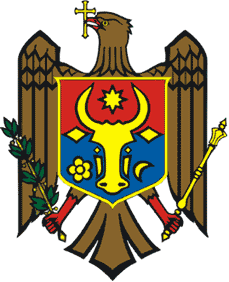 
MINISTERUL FINANŢELORAL REPUBLICII MOLDOVA
